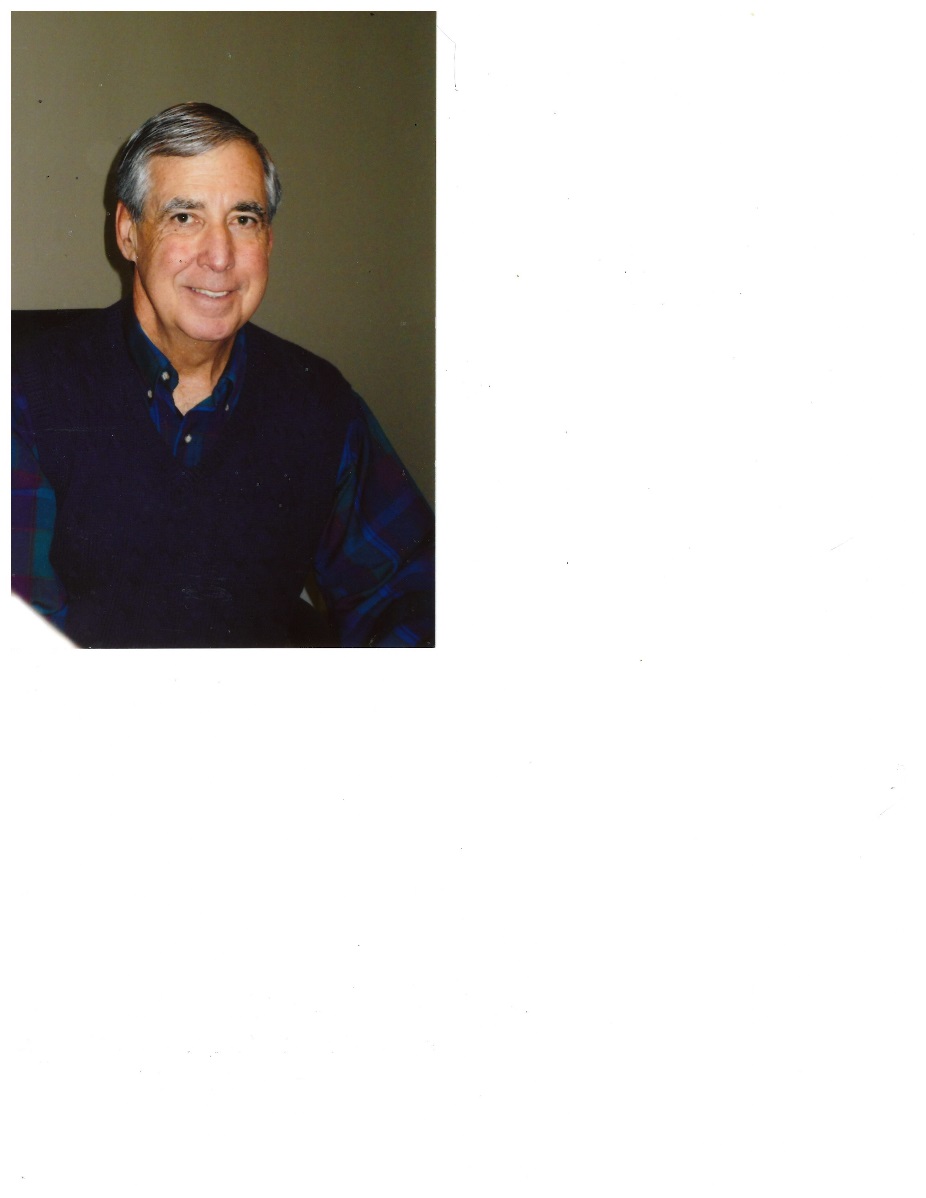 MIKE GOINGraduate of Astoria High School in 1967 where he participated in cross country, basketball and trackPacific Lutheran University with a B.S. in Business EducationAstoria High School teacher and coach from 1975-2002Head boys basketball coach from 1978-2002.  State 3A Champions in 1998Athletic Director from 1985-2002OADA Executive Board 3A Representative 8 yearsOADA 3A Athletic Director of the Year in 2002Astoria High School Hall of Fame Inductee in 2010